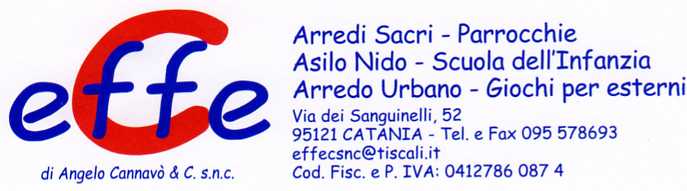 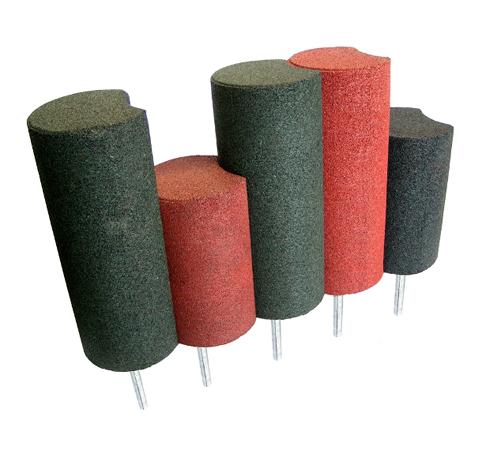 Descrizione:I Cilindri sono un accessorio utile sia per abbellireun'area antitrauma, che per organizzare gli accessi inuno spazio apertoSono realizzati in gomma SBR e vengono forniti conun tubo di ancoraggio.Sono disponibili nel diametro di 250mm con altezza di0,4 / 0,6 / 0,8 / 1 m e di colore rosso, verde e grigio.
Categoria :Arredo Urbano
Codice: EP33021